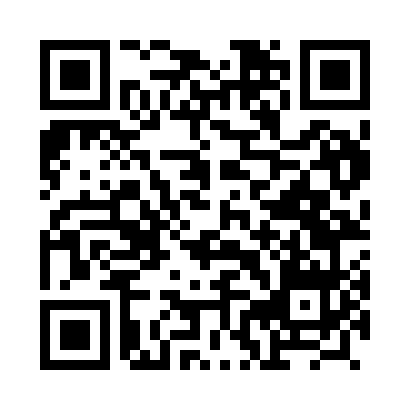 Prayer times for Masbate, PhilippinesWed 1 May 2024 - Fri 31 May 2024High Latitude Method: NonePrayer Calculation Method: Muslim World LeagueAsar Calculation Method: ShafiPrayer times provided by https://www.salahtimes.comDateDayFajrSunriseDhuhrAsrMaghribIsha1Wed4:125:2611:432:546:007:102Thu4:115:2511:432:546:007:103Fri4:115:2511:422:556:007:104Sat4:105:2411:422:556:007:105Sun4:105:2411:422:566:017:116Mon4:095:2411:422:566:017:117Tue4:095:2311:422:576:017:118Wed4:085:2311:422:576:017:129Thu4:085:2311:422:586:017:1210Fri4:075:2211:422:586:027:1211Sat4:075:2211:422:596:027:1312Sun4:065:2211:422:596:027:1313Mon4:065:2211:423:006:027:1414Tue4:065:2111:423:006:037:1415Wed4:055:2111:423:016:037:1416Thu4:055:2111:423:016:037:1517Fri4:055:2111:423:026:037:1518Sat4:045:2011:423:026:047:1519Sun4:045:2011:423:026:047:1620Mon4:045:2011:423:036:047:1621Tue4:035:2011:423:036:047:1722Wed4:035:2011:423:046:057:1723Thu4:035:2011:423:046:057:1724Fri4:035:2011:423:056:057:1825Sat4:025:2011:433:056:067:1826Sun4:025:1911:433:056:067:1927Mon4:025:1911:433:066:067:1928Tue4:025:1911:433:066:067:1929Wed4:025:1911:433:076:077:2030Thu4:025:1911:433:076:077:2031Fri4:025:1911:433:076:077:20